      	Opération Tranquillité Vacances          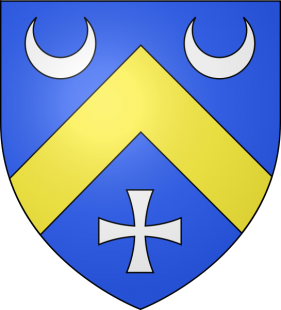 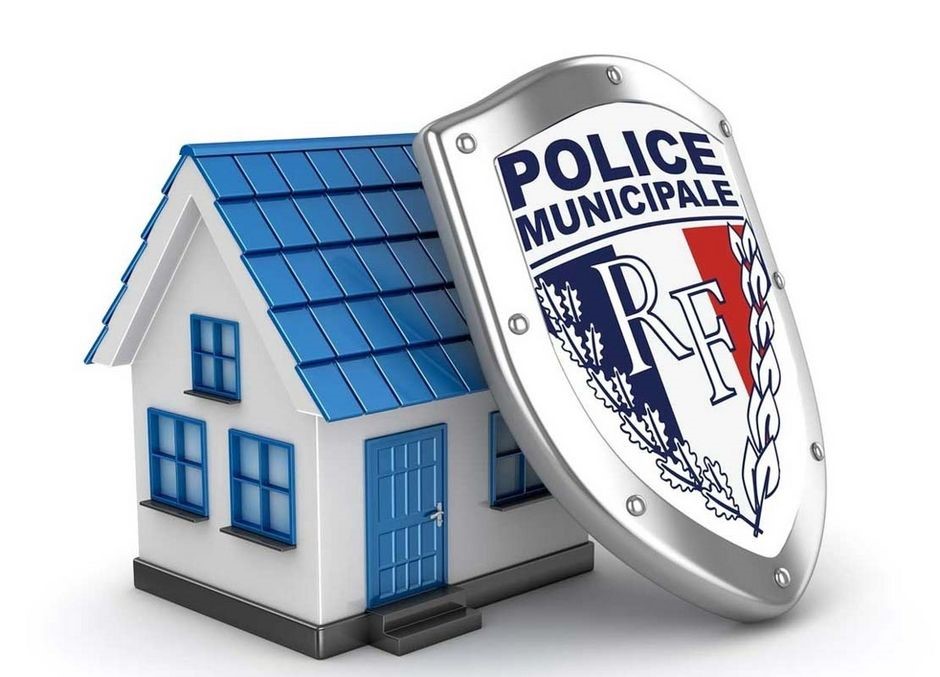 POLICE MUNICIPALE DE MONTLIGNON10 RUE DES ECOLES95680 MONTLIGNONTELEPHONE 01.39.59.08.82NOM :PRENOM :ADRESSE :Téléphone : TYPE D’HABITATIONAPPARTEMENT		 ETAGE					LOCAL COMMERCIAL PAVILLON 							AUTRES DATE DE DEPART :								DATE DE RETOUR :Ne pas omettre de nous prévenir au 01.39.59.08.82 en cas de retour prématuré.PERSONNES A AVISERNOM :								NOM :PRENOM :								PRENOM :ADRESSE :								ADRESSE :TELEPHONE :								TELEPHONE :Une personne est-elle susceptible de visiter votre habitation : 		OUI		NONSi oui, identité :RENSEIGNEMENTS SUR LES LIEUXAlarme 	OUI	  NONTélésurveillance	OUI 	  NONNom de la société et numéro de téléphone :Volets fermés 	OUI 	 NONRamassage du courrier 	  OUI 	 NONEn cas d’anomalies, j’autorise la Police Municipale, à pénétrer dans l’enceinte de ma propriété, pour y intervenir :					OUI 	NONBon pour accord : 							A Montlignon le :							Signature :